OPTIONAL COMPRESSED WORK WEEK SCHEDULE REQUEST FORM 2019    Part 1 – To be completed by employee: 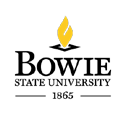 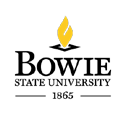 Exempt 	                   Non-Exempt                                Regular                            Contingent II Please check the appropriate box to make your selection: Hours desired: Employee Signature:  ______________________________________________________  Date:  ________________________ Part 2 – To be completed by Supervisor Compressed Work Week Schedule approved     Compress Work Week Schedule approved with modifications (Describe modifications on a separate sheet.) Compressed Work Week Schedule denied/terminated (Reason: documentation with full plan modification or         reason for denial MUST be attached to this form.) Supervisor Signature:  _____________________________________________________  Date:  _______________________ Department Head:  _________________________________________________________  Date:  _______________________ Area Vice President:  _______________________________________________________ Date:  _______________________ Date:     ________________________________________ Employee ID#:  ______________________________________ Name:  _________________________________________ Title:  __________________________________________________ Department:  _________________________________ Supervisor:  __________________________________________ OPTION 1Exempt/Non-ExemptOPTION 2Exempt/Non-ExemptOPTION 3Exempt OnlyWork four 10 - hour days weeklyWork five 8-hour days and then four   10-hour daysWork four 9-hour days and one 8-hour dayand then four 9-hour daysMonday to Thursday or Tuesday to FridayWeek One = 8 hour days Week Two = 10 hour daysWeek One = 9 hour and 8 hour days Week Two = 9 hour daysOff every Friday or MondayOff every other Friday or MondayOff every other Friday or MondayFIRST WEEK Wednesday Wednesday Wednesday Thursday Thursday Thursday Friday Friday Friday Monday Monday Monday Tuesday Tuesday Tuesday Start Time: Lunch (60 min.) 60 60 60 60 60 End Time: Hours Worked: SECOND WEEK Wednesday Wednesday Wednesday Thursday Thursday Thursday Friday Friday Friday Monday Monday Monday Tuesday Tuesday Tuesday Start Time: Lunch ( 60 min,) 60 60 60 60 60 End Time: Hours Worked: 